La présente demande doit être envoyée par courrier électronique au Centre d’arbitrage et de médiation de l’OMPI et à Palexpo au moyen des coordonnées suivantes ou rendue en original à l’adresse de Palexpo cité à la fin de ce document:La présente demande est soumise aux fins de décision conformément à la procédure accélérée.Renseignements générauxLa présente demande est déposée au cours du salon indiqué ci-après.PartiesDEMANDEDéclaration du DemandeurLa présente demande est fondée sur les moyens de fait et de droit ci-aprèsAtteinte aux droits de propriété intellectuelle du demandeur protégés par le droit suisse sur les objets exposés à l’occasion du présent salonDescription des atteintes présumées:Preuve des droits de propriété intellectuelle ou autres droits du demandeurPreuves remises par le demandeur (veuillez préciser)3.	Objet de la demande (veuillez préciser)4.	Autres procédures judiciairesLe cas échéant, veuillez indiquer toute autre procédure judiciaire qui a pu être engagée ou clôturée au sujet des atteintes aux droits de propriété intellectuelle ou autres faisant l’objet de la présente demande et veuillez résumer les questions en cause dans ladite procédure. Demande déposée par,Demande type
Procédure accélérée pour les litiges de propriété intellectuelle survenant dans le cadre de salons organisés à Palexpo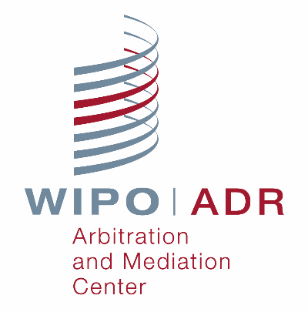 Centre d’arbitrage et de médiation de l’OMPIPalexpoarbiter.mail@wipo.intdisputes@palexpo.chNom du salon/numéroNuméro du litige (éléments à faire figurer dans la numérotation:  WIPO, date de réception de la demande (jour/mois/année): ex. WIPO090315DateNuméro du litige (éléments à faire figurer dans la numérotation:  WIPO, date de réception de la demande (jour/mois/année): ex. WIPO090315LieuNuméro du litige (éléments à faire figurer dans la numérotation:  WIPO, date de réception de la demande (jour/mois/année): ex. WIPO090315DemandeurDemandeurDéfendeurDéfendeurNomNomNomNomAdresseAdresseAdresseAdresseTéléphoneTéléphoneTéléphoneTéléphoneE-mailE-mailE-mailE-mailHall NoStand NoHall NoStand NoReprésentant Légal DemandeurReprésentant Légal DemandeurReprésentant Légal DéfendeurReprésentant Légal DéfendeurNomNomNomNomCabinetCabinetCabinetCabinetAdresseAdresseAdresseAdresseTéléphoneTéléphoneTéléphoneTéléphoneE-mailE-mailE-mailE-mailDénomination de l’objet présumé contrefaisantDroit d’auteurDessins et modèlesMarquesViolation de la législation sur la concurrence déloyaleCertificats d’enregistrement (veuillez en préciser le nombre et joindre des copies)Autres (veuillez préciser)Retrait des articles présumés contrefaisantsAutre mesure5.	Paiement6.	Renseignements supplémentairesConformément à l’article 25 du règlement, le montant de 5000 francs suisses a été acquitté.Pour toute demande de renseignements ou en cas de difficultés, veuillez contacter Virement bancaireMme Christine Heilmann SandozBanque Cantonale de GenèveRoute François-Peyrot 30, CH -1218 Grand-SaconnexBénéficiaire: 	Palexpo SASuisseIBAN 	CH05 0078 8000 C174 0081 8T + 41 22 761 11 11D + 41 22 761 10 79Pour des paiements en espèces ou carte de crédit veuillez contacter Palexpo.E disputes@palexpo.chDate[Nom/Signature]